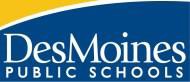 225 Day Specialist CalendarCALENDAR LEGENDProfessional DevelopmentEducation Quality Staff DevelopmentHolidays(No classes; offices closed)Building Discretionary Day-PD, Conference or Conference Comp Day (No classes)First/Last Day of SchoolBreak-PaidBreak-Unpaid2019-2020 SCHOOL CALENDARSchool Board approved on 01/08/2019Dates/EventsAug 12	New to Profession Teachers start (199 day contract)Aug 14		New to District Teachers start (197 day contract)Aug 16		*Education Quality Staff DevelopmentAug 19-22	Professional Development Days (All Teachers & associates report (195 day contract)Aug 23		First day of school for studentsSept 2		Labor Day Sept 27	Professional Development Days-225 day Specialist do not workOct 30		End of First TermOct 31	**No School-Building Discretionary Day-PD, Conference or Conference Comp DayNov 1&4		Professional Development Day Nov 1-5	    	Fall Break for studentsNov 5	   	 Election Day – No SchoolNov 6	    	First day of Term 2Nov 27	No school for teacher, associates, paras & students Teacher Conference Comp Day (1/2 day for Spring and ½ day for Fall)Nov 28-29 	Thanksgiving BreakDec 13        	 Professional Development Day-225 day Specialist do not workDec23-Jan1    Winter BreakJan 15             1st Semester EndsJan 16&17	 Professional Development Days-225 day Specialist do not workJan 16-20       Semester Break for StudentsJan 20		Martin Luther King Day – No School Jan 21             First day of second semester (Term 3)Feb 25	ACTs for 11th grade; No School for K-10 & 12th gradeFeb 25 	    Professional Development DayMar 13	     	Last day of Term 3Mar 16-20   	Spring BreakMar 23-24       Professional Development DaysMar 25            **No School-Building Discretionary Day-PD, Conference or Conference Comp Day Mar 26	    	First day of Term 4April 27 	 Professional Development Day-225 day Specialist do not workMay 20	        Last day of school for 12th grade May 25		Memorial Day May 28		Last day of School; Early ReleaseMay 29		Professional Development DayMay 29 &	Reserved for inclement weather make-June 1-4	up days* Date subject to change**Each building will set its own parent/teacher conference dates and times.  These are days that can be used as there will be no school. Please contact your building administration for details.July 2019July 2019July 2019July 2019July 2019MTWThF123      458910     111215161718      1922232425      262930313August 2019August 2019August 2019August 2019August 2019MTWThF12  5567    8910121314   151615192021   222320262728293025September 2019September 2019September 2019September 2019September 2019MTWThF234456309       10     11121335 161718  192040232425  2627443045October 2019October 2019October 2019October 2019October 2019MTWThF1234497  8  9   10       115414 15 16   17       185921 22 23   24       25642829     303168November 2019November 2019November 2019November 2019November 2019MTWThF       169456   7      873111213  14     1578181920  21     228325262728      2987December 2019December 2019December 2019December 2019December 2019MTWThF23456929        10111213961617  18   19       201012324  25   26271063031108January 2020January 2020January 2020January 2020January 2020MTWThF1 2311167      8910116      131415  16      17119202122  23       24123272829  3031128February 2020February 2020February 2020February 2020February 2020MTWThF3456713310        11121314138 1718  19   20      21143 2425 26   27      28148March 2020March 2020March 2020March 2020March 2020MTWThF234561539        101112      131581617  18   19      201632324  25   26      271683031170April 2020April 2020April 2020April 2020April 2020MTWThF12317367  8    9      10178131415  16      17183202122  23      24188272829  30191May 2020May 2020May 2020May 2020May 2020MTWThF11924567        8197111213141520218192021       222072526272829212June 2020June 2020June 2020June 2020June 2020MTWThF122345217      891011122221516  17  18      192252223  24  25      262930